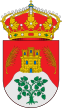 AYUNTAMIENTO DE LA PARRILLACONCEJALIA DE CULTURA Y DEPORTESINFORMACION PARA TODAS LAS PERSONAS QUE ACUDEN A LAS CLASES DE AEROBIC Y PILATESSe pone en su conocimiento, que ante la imposibilidad de haber podido recibir todas las clases correspondientes al primer cuatrimestre por la baja médica de la monitora deportiva, en éste que ha comenzado se descontará de la cuota la parte proporcional que corresponda; y en el caso de que algunas de las personas que han estado apuntadas en dicho primer cuatrimestre, no deseen o no puedan seguir apuntadas en el segundo, se les reintregará el dinero en efectivo.